Voici les élèves de ma classe :les enfants de la petite section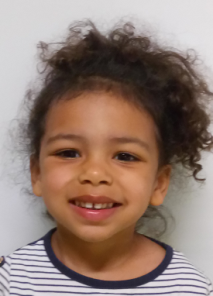 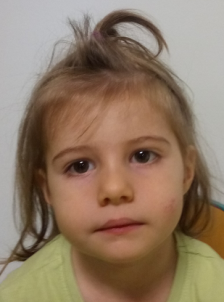 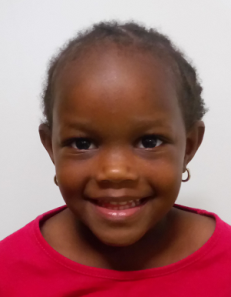 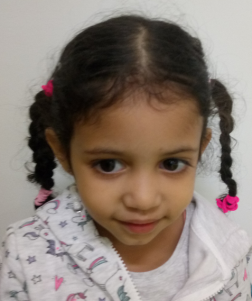 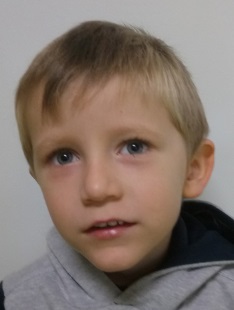 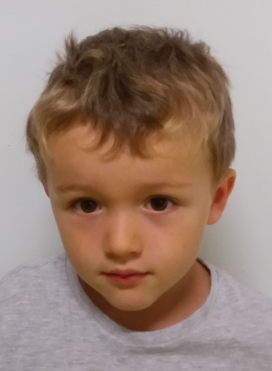    Amina            Fanny          Ilayna             Lina              Mathieu           Maxenceles enfants de la moyenne section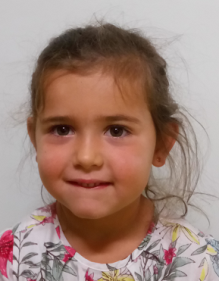 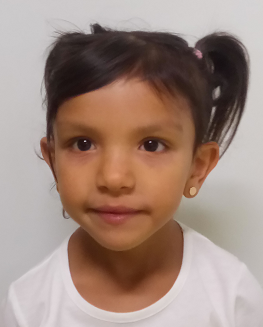 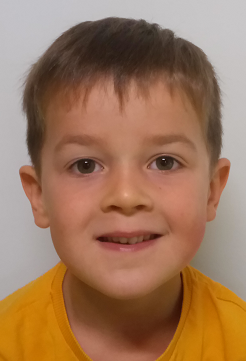 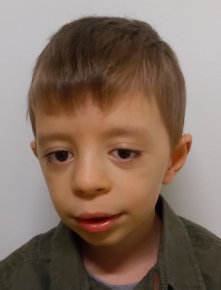 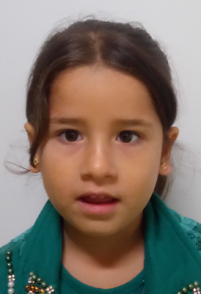 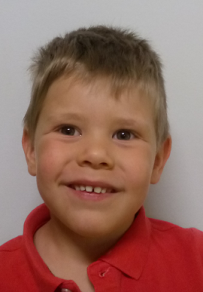 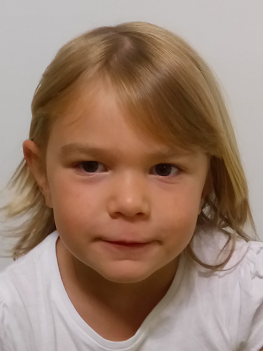 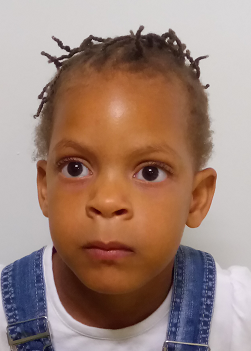   Camille      Dalyne      Gaspard     Heïden      Khadija       Marius      Mélie        Stéviaet les enfants de la grande section :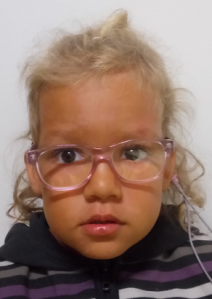 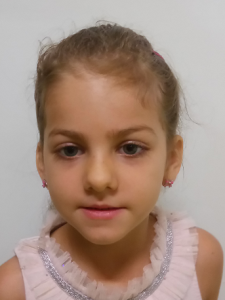 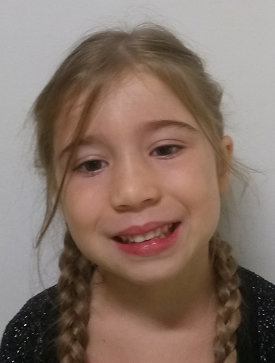 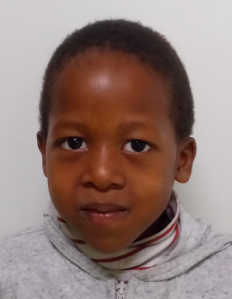 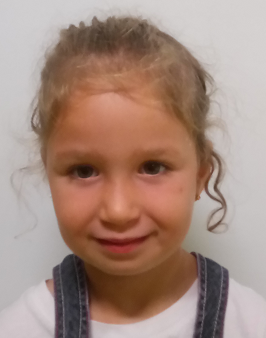     Alyzéa              Angèle                Eléna             Fayoume             Lisa 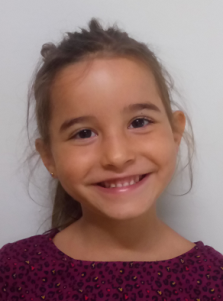 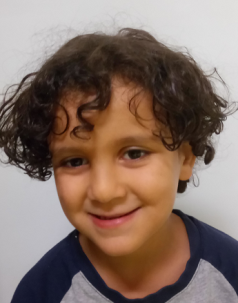 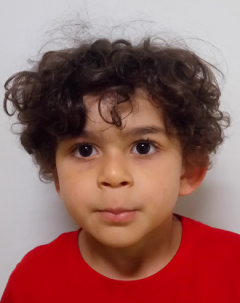 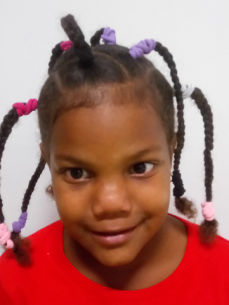 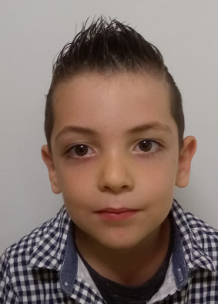                 Maëva            Mohamedali           Nolan                Phélicia            SohanLes adultes de la classe :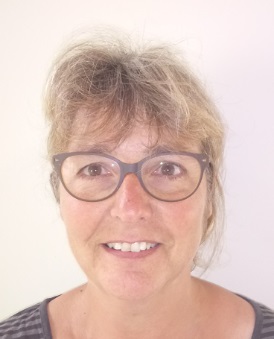 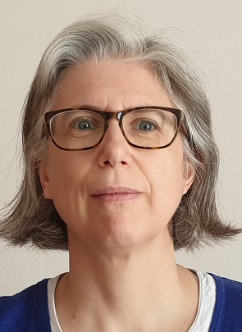 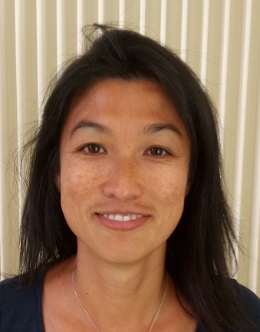 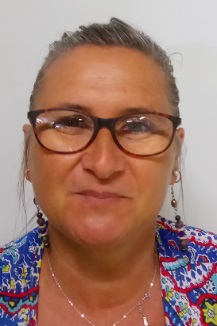         maîtresse Françoise      maîtresse Isabelle        Céline (ATSEM)                Nathalie (AESH)